EngineeringName: Sebastian Zelaya
Title: Sleeve tool
Objectives/Goals
The purpose of this project is to investigate to see if it is possible to improve an existing tool.I Will remake a piece from a sleeve and replace it with a part that can hold most objects such as cards, snacks, small boxes, instead of just a weapon, since it’ll have the same shape on the attachment part, then it will be able to attach itself to the sleeve. I used Tinkercad online (www.tinkercad.com)  by making the shapes and holes in the part. You will be able to extend and retract the width so it will have the ability to hold most objects, I researched about the sleeve and made the back of the piece attachable to the sleeve, I made 3 parts and added a spring to one of the parts so it can use pressure to hold the items I learned from this project that I can remake many other parts to improve a tool.  	  
Methods-First, I built the model of the piece on an app-I watched a few videos about the sleeve to figure out what to make the size of the piece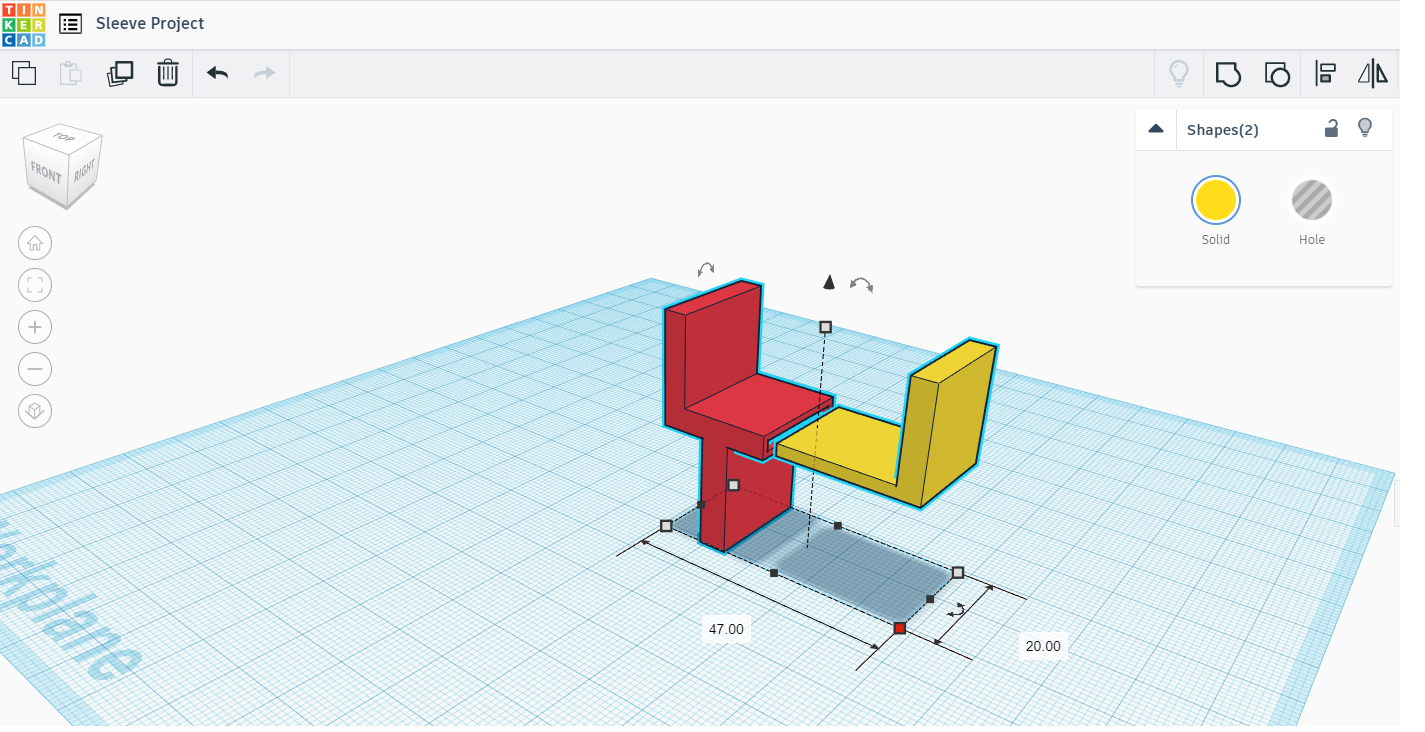 